A-LEVEL PAPER 1 PP5 MS4.	(a)    Enthalpy change / ΔH when 1 mol of a gaseous ionEnthalpy change for X+ / -(g) → X+ / -(aq) scores M1 and M21forms aqueous ionsAllow heat energy change instead of enthalpy changeAllow 1 mol applied to aqueous or gaseous ionsIf substance / atoms in M1 CE = 0If wrong process (eg boiling) CE = 01(b)    ΔH(solution) = ΔH(lattice) + Σ(ΔHhydration)OR +77 = +905 – 464 + ΔH(hydration, Cl-)OR ΔH(hydration, Cl-) = +77 –905 + 464Allow any one of these three for M1 even if one is incorrect1= –364 (kJ mol–1)Allow no units, penalise incorrect units, allow kJ mol–Allow lower case j for J (Joules)+364 does not score M2 but look back for correct M11(c)    Water is polar / water has Hδ+1(Chloride ion) attracts (the H in) water molecules(note chloride ion can be implied from the question stem)Idea that there is a force of attraction between the chloride ion and waterDo not allow H bonds / dipole–dipole / vdW / intermolecular but ignore loose mention of bondingDo not allow just chlorine or chlorine atoms / ionMark independently1(d)    ΔG = ΔH – TΔSLook for this equation in part (d) and / or (e); equation can be stated or implied by correct use. Record the mark in part (d)1(ΔG = 0 so) T = ΔH / ΔS1T = 77 × 1000 / 33 = 2333 K (allow range 2300 to 2333.3)Units essential, allow lower case k for K (Kelvin)Correct answer with units scores M1, M2 and M32.3 (K) scores M1 and M2 but not M31Above the boiling point of water (therefore too high to be sensible) / water would evaporateCan only score this mark if M3 >373 K1(e)    ΔS = (ΔH – ΔG) / T OR ΔS = (ΔG – ΔH) / –T1= ((–15 + 9) × 1000) / 298 OR (–15 + 9) / 2981= –20 J K–1 mol–1          OR –0.020 kJ K–1 mol–1(allow –20 to –20.2)          (allow –0.020 to –0.0202)Answer with units must be linked to correct M2For M3, units must be correctCorrect answer with appropriate units scores M1, M2 and M3 and possibly M1 in part (d) if not already givenCorrect answer without units scores M1 and M2 and possibly M1 in part (d) if not already givenAnswer of –240 / –0.24 means temperature of 25 used instead of 298 so scores M1 onlyIf ans = +20 / +0.020 assume AE and look back to see if M1 and possibly M2 are scored1[13]5.      (a)     (i)      – log[H+] or log 1/[H+]penalise missing square brackets here only1(ii)     0.812dp required, no other answer allowed1(iii)     M1    mol H+ = 1.54 × 10–3if wrong no further mark
if 1.5 × 10–3 allow M1 but not M2 for 2.821M2    pH = 2.81allow more than 2dp but not fewer1(b)     M1    [H+] = 3.31 × 10–31M2    Ka = or  or using numbers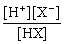 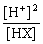 do not penalise ( ) or one or more missing [ ]1M3    [HX] = 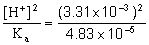 allow conseq on their [H+]2/(4.83 × 10–5) (AE)
if upside down, no further marks after M21M4    [HX] = 0.227allow 0.225 – 0.231(c)     M1    extra/added OH– removed by reaction with H+ or the acid1M2    correct discussion of equn shift i.e. HX  H+ + X– moves to right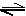 1ORratio  remains almost constant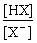 (d)     (i)      M1    mol HY = (50 × 10–3) × 0.428 = 0.0214OR    [Y] = .0236 × 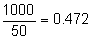 mark for answer1M2    [H+] = 1.35 × 10–5 × 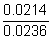 OR    1.35 × 10–5 = [H+] × 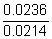 OR    [H+] = 1.35 × 10–5 × 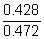 OR    1.35 × 10–5 = [H+] × 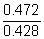 must be numbers not just rearrangement of Ka expressionIf either HY value or Y– value wrong, (apart from AE -1) lose M2 and M31M3    [H+] = 1.22 ×10–5mark for answer1M4    pH = 4.91allow more than 2dp but not fewerallow M4 for correct pH calculation using their [H+] (this applies in (d)(i) only)1If Henderson Hasselbalch equation used:M1    mol HY = (50 × 10–3) × 0.428 = 0.0214OR    [Y] = .0236 × mark for answer1M2    pKa = 4.871M3    log = –0.043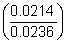           log = –0.043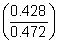 If either HY value or Y– value wrong, (apart from AE-1) lose M3 and M41M4    pH = 4.87 – (– 0.043) = 4.91allow more than 2dp but not fewer1(ii)     Can score full marks for correct consequential use of their
HY and Y– values from d(i)M1    Mol HY after adding NaOH = 0.0214 – 5.0 × 10–4 = 0.0209AE in subtraction loses just M1
If wrong initial mol HY (i.e. not conseq to part d(i)) or no subtraction or subtraction of wrong amount, lose M1 and M31M2    Mol Y– after adding NaOH = 0.0236 + 5.0 × 10–4 = 0.0241AE in addition loses just M2
If wrong mol Y– (i.e. not conseq to part d(i)) or no addition or addition of wrong amount lose M2 and next mark gained1M3    [H+] = 1.35 × 10–5 ×  (= 1.17 × 10–5)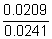           if convert to concentrations          [H+] = 1.35 × 10–5 ×  (= 1.17 × 10–5)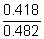 1if HY/Y– upside down, no further marksM4    pH = 4.93allow more than 2dp but not fewerNOT allow M4 for correct pH calculation using their [H+] (this allowance applies in (d)(i) only)1If Henderson Hasselbalch equation used:Can score full marks for correct consequential use of their HY and Y– values from d(i)M1    Mol HY after adding NaOH = 0.0214 – 5.0 ×10–4 = 0.0209AE in subtraction loses just M1
If wrong initial mol HY (i.e. not conseq to part d(i)) or no subtraction or subtraction of wrong amount lose M1 and M31M2    Mol Y– after adding NaOH = 0.0236 + 5.0 × 10–4 = 0.0241AE in addition loses just M2
If wrong mol Y– (i.e. not conseq to part d(i)) or no addition or addition of wrong amount lose M2 and next mark gained1M3    log  = –0.062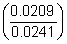 if HY/Y–– upside down, no further marks1M4    pH = 4.87 – (– 0.062) = 4.93allow more than 2dp but not fewer1[18]6.      (a)     most powerful reducing agent:   Zn;1(b)     (i)      reducing species:                            Fe2+1(ii)     oxidising species:                            Cl2;1(c)     (i)      standard electrode potential            1.25 V;1(ii)     equation: Tl3+ + 2 Fe2+ → 2Fe3+ + Tl +   balanced;1         correct direction;1(d)     (i)      moles KMnO4 = 16.2 × 0.0200 ×10–3 = 3.24 ×10–4;1moles H2O2 = Moles KMnO4 × 5 / 2 = 8.10 × –4;18.10 × 10–4 moles H2O2 in 25 cm3
8.10 × 10–4 × 1000 / 25 in 1000 cm3 = 0.0324 mol dm–3;1hence g dm–3 = mol dm–3 × Mr = 0.0324 × 34 = 1.10;(penalise use of an incorrect H2O2 to KMnO4 ratio by two marks)1(ii)     PV = nRT;1hence V = nRT / P
= 8.10 × 10–4× 8.31 × 298/98000;1= 2.05 × 10–5;1units m3;(mark consequentially to answers in (c)(i))
(allow correct answers with other units)
(answers to (c)(i) and (ii) must be to 3 significant figures; penalise once only)1[14]7.     (a)     (i)      absorbs (certain frequencies of) (white) light / photonsnot absorbs white / u.v. light1d electrons excited / promotedor d electrons move between levels / orbitalsd electrons can be implied elsewhere in answer1the colour observed is the light not absorbed / light
reflected / light transmittedallow blue light transmittedpenalise emission of light in M31(ii)     ΔE is the energy gained by the (excited) electrons (of Cu2+)allow:•    energy difference between orbitals / sub-shells•    energy of photon / light absorbed•    change in energy of the electrons energy lost by
     excited electrons•    energy of photon / light emitted1h (Planck's) constant1v frequency of light (absorbed by Cu2+(aq))do not allow wavelengthIf energy lost / photon lost / light emitted in M1 do not penalised light emitted1(iii)     [Cu(H2O)6]2+ + 4Cl– → [CuCl4]2– + 6H2Onote that [CuCl4–]2– is incorrectpenalise charges shown separately on the ligand and overallpenalise HCl1tetrahedral1Cl– / Cl / chlorine too big (to fit more than 4 round Cu)allowwater smaller than Cl–explanation that change in shape is due to change in
co-ordination number1(b)     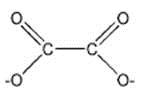 allow:•    ion drawn with any bond angles•    ion in square brackets with overall / 2- charge shown
     outside the brackets•    ion with delocalised O=C–O bonds in carboxylate
     group(s)1lone pair(s) on O– / Oallow position of lone pair(s) shown on O in the diagram even if the diagram is incorrect.1(c)     (i)      [Cu(H2O)6]2+ + 2C2O42– → [Cu(C2O4)2(H2O)2]2– + 4H2Oproduct correct1equation balanced16note can only score M3 and M4 if M1 awarded or if complex in equation has 2 waters and 2 ethanedioates1octahedralIf this condition is satisfied the complex can have the
wrong charge(s) to allow access to M3 and M4 but not M11(ii)     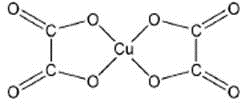 ignore chargesdiagram must show both ethanedioates with correct bondingignore water190°allow 180°mark bond angle independently but penalise if angle incorrectly labelled / indicated on diagram1[17]8.	(a)    Variable / many oxidation states1(b)     V2O5 + SO2 → V2O4 + SO3Equations can be in either orderAllow multiples1V2O4 + ½O2 → V2O51(c)     (i)      In a different phase / state from reactants1(ii)     Impurities poison / deactivate the catalyst / block the active sitesAllow (adsorbs onto catalyst AND reduces surface area)1(d)     (i)      The catalyst is a reaction product1(ii)     Mn2+ / Mn3+ ion(s)1(iii)    4Mn2+ + MnO4− + 8H+ → 5Mn3+ + 4H2OEquations can be in either order12Mn3+ + C2O42− → 2Mn2+ + 2CO21[9]1.           (iii)           (iii)[8][8]2.(c)(i)(i)(ii)(ii)[4]3.[8][8][8][8]9.(a)(b)(c)(d)(e)(f)(g)(h)(i)[14]